Таблица №1  Фиксация учебной деятельности (с 12 по 16 мая 2020 г.)7 А класс Классный руководитель: Дробышева С.С.Приложение по математике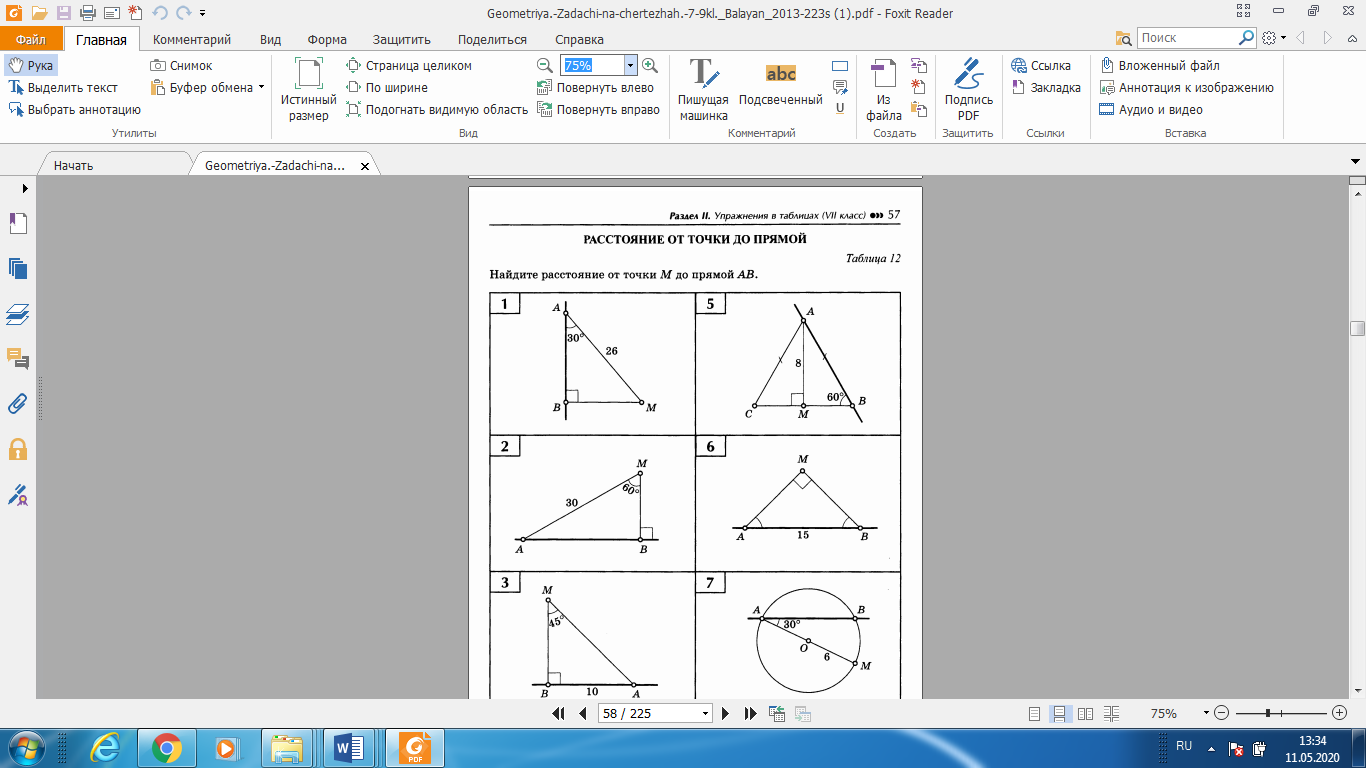 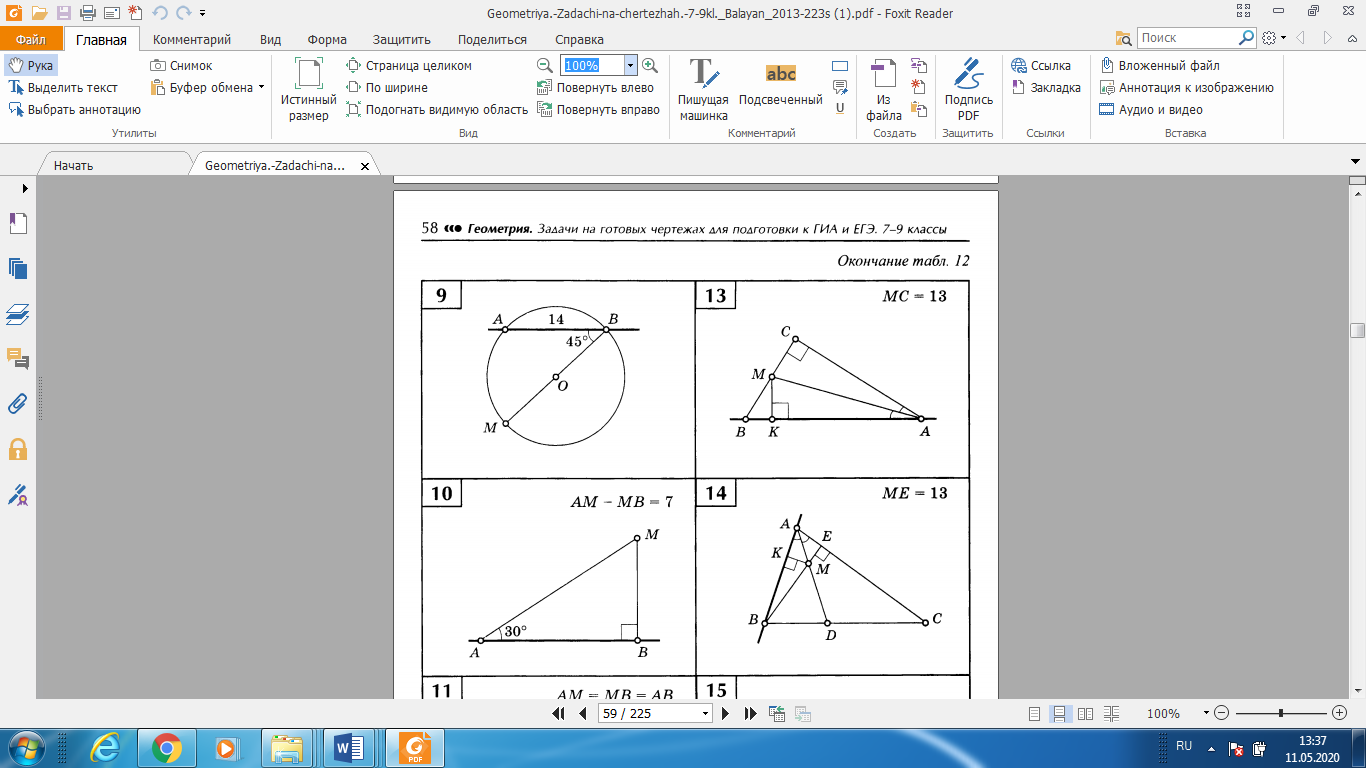 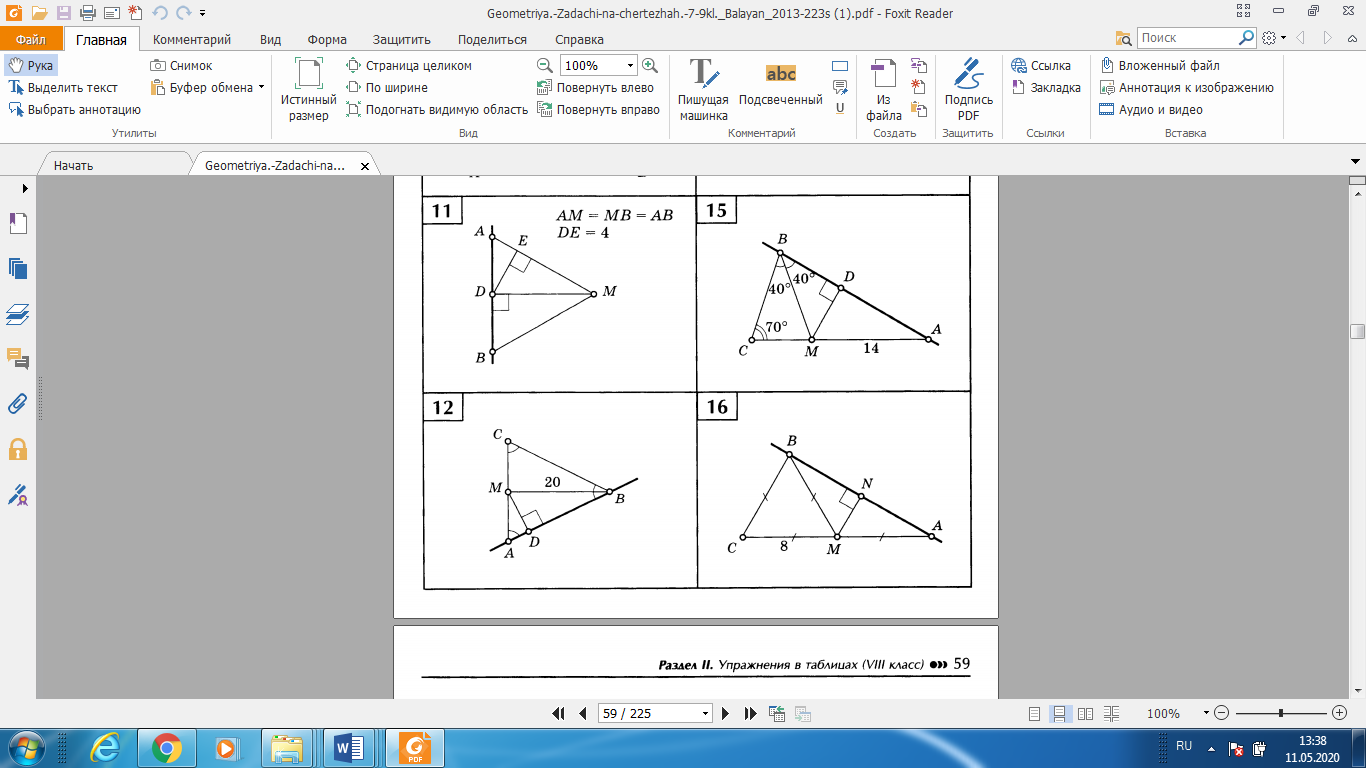 ТЕСТ.Первая часть1. Какая функция является линейной?
а) у = х2 + 4;    б) у = 7х + 0,5;    в) у = 1,2х ;   г) у= ( х + 2) х.
2. Назовите область определения линейной функции:
а) все рациональные числа; б) все рациональные числа, кроме 0;в) только положительные числа;  г) только отрицательные числа.
3. Назовите, чему равен коэффициент  k  функции у= 11 – 2х?
а) 11; б) 6; в) 2;  г) -2. 
4. При каких условиях линейная функция у= кх + m,  изменится в функцию у=кх?
а) к = 0;  б) у = 0;  в) х = 0;  г) в = 0.5. Назовите функцию, которая будет являться у= кх (прямой пропорциональностью): а) у = 5х +7;  б) у = - х ;  в) у = 3;  г) у = 0,9х.
6. Через какую точку всегда проходит график прямой пропорциональности?а)( 0; 5) б) (4; 3) в) (5; 0) г) (0; 0)7. Что является графиком линейной функции?а) ломанная; б) треугольник; в) прямая; г) отрезок.8. Какая точка принадлежит графику функции у = 6 – х?а) А (0; 7) б) В (8; -2) в) С (0; -6) г) D (7; 2).9. Если коэффициент k у линейной функции больше 0, то угол наклона графика функции к оси х будет:а) острый;  б) тупой;  в) прямой;  г) развёрнутый
10. Как расположен на координатной плоскости график функции    у = 7?а) параллельно к оси х  б) параллельно к оси у  в) наклонно к оси х  г) наклонно к оси у.
Вторая часть1. Преобразуйте линейное уравнение 13х – у = 7 к виду линейной функции у = kх + m. Назовите к и m этой функции.2.Не выполняя построения найдите точку пересечения графиков функций у = 2,8х – 5 и у = -1,2х + 7.3. Найдите точку пересечения графиков линейных функций у = - 7+9х и у = -17х+ 9.4.Задайте формулой прямую пропорциональность, если её график проходит через точку с координатами (5; -1,5)5. Составьте уравнение прямой, проходящей через точки с координатами (8; -3) и (0;5).6. Составьте уравнение прямой, проходящей через точку пересечения графиков линейных функций у = 2х – 5 и у = - 6х + 3 параллельно оси ординат.7*. Постройте график функции у =        -х + 2, если х ≥0                                                                        2х +2, если х <0Ф.И._______________________________, класс                                                                         Приложение  № 1 7  а. в. КлассБиология 7 (а, в) класс.Итоговая контрольная  работа .Вариант 2Инструкция для обучающихсяПеред Вами задания по биологии. На их выполнение отводится 45 минут. Внимательно читайте задания.Часть 1.К каждому заданию (А1-А8) даны варианты ответов, один из них правильный. В бланк ответов запишите только номер правильного ответа.А1. Какую функцию у зеленой эвглены выполняют органоиды, содержащие хлорофилл? 1) образуют органические вещества из неорганических на свету 2) накапливают запас питательных веществ 3) переваривают захваченные частицы пищи 4)  удаляют избыток воды и растворенных в ней ненужных веществА2. Заражение человека бычьим цепнем может произойти при употреблении 1) немытых овощей 2) воды из стоячего водоема 3) плохо прожаренной говядины  4) консервированных продуктовА3.  У насекомых, в отличие от других беспозвоночных, 1) на головогруди четыре пары ног, брюшко нечленистое 2) конечности прикрепляются к головогруди и брюшку 3) на голове две пары ветвистых усиков 4) тело состоит из трех отделов, на груди крылья и три пары ногА4. В какой класс объединяют животных, имеющих жабры с жаберными крышками?1) костных рыб                           3) хрящевых рыб 2) земноводных                          4) ланцетниковА5. Пресмыкающихся называют настоящими наземными животными, так как они 1) дышат атмосферным кислородом 2) размножаются на суше 3) откладывают яйца 4) имеют легкиеА6. Признак приспособленности птиц к полету - 1) появление четырехкамерного сердца 2) роговые щитки на ногах 3) наличие полых костей 4) наличие копчиковой железыА7. Позвоночные с трехкамерным сердцем, легочным и кожным дыханием, - 1) Земноводные 2) Хрящевые рыбы 3) Млекопитающие 4) ПресмыкающиесяА8. Форма тела головастиков, наличие у них боковой линии, жабр, двухкамерного сердца, одного круга кровообращения свидетельствуют о родстве 1) хрящевых и костных рыб 2) ланцетника и рыб 3) земноводных и рыб 4) пресмыкающихся и рыбЧасть 2.Выберите  три правильных ответа из шести:В1. Какие признаки характерны для животных? 1) синтезируют органические вещества в процессе фотосинтеза 2) питаются готовыми органическими веществами 3) активно передвигаются 4) растут в течение всей жизни 5) способны к вегетативному размножению 6) дышат кислородом воздухаВ2. Установите соответствие между содержанием первого и второго столбцов. Установите соответствие между признаком животного и классом, для которого этот признак характерен. Впишите в таблицу цифры выбранных ответов. ПРИЗНАК                                                                                 КЛАСС А) оплодотворение внутреннее                                              1) Земноводные Б) оплодотворение у большинства видов наружное В) непрямое развитие ( с превращением  )                       Г) размножение и развитие происходит на суше                 2) Пресмыкающиеся Д) тонкая кожа, покрытая слизью Е) яйца с большим запасом питательных веществ В3. Установите правильную последовательность биологических процессов, явлений и т.п.. Установите последовательность появления групп животных в процессе эволюции:Запишите в таблицу буквы выбранных ответов. А) Плоские черви Б) Круглые черви В) Простейшие Г) Кишечнополостные Д) Кольчатые червиЧасть 3.Дайте полный свободный ответ на вопрос:С1. Назовите не менее трёх признаков отличающих строение Рыб и Земноводных.Бланк ответов.Итоговая контрольная работа по биологии для 7 класса                               Дата проведения:______________________________                               Класс:_______________________________________                               Фамилия, имя учащегося:_______________________                                _____________________________________________	Вариант - ____________________________________1.День недели2.Преподаваемый предмет3.Класс4. Тема 5.Содержание урока(форма проведения: онлайн-трансляция с помощью ВК, с помощью какой-либо учебной платформы, через изучение конспекта, работа с интеллект картой, ссылка на просмотр видеоурока и т.д. )6.Форма мониторинга / срок сдачи7. ФИО учителя,адрес электронной почты, телефон для осуществления обратной связи с обучающимсяВторник12 мая Английский язык«Полезные и вредные привычки» Чтение, устная практикаРабота с текстомСтр. 83 упр. 2 (устно по цели)Некрасова О.В.roshel12 @yandex.ruСтраница в ВКhttps://vk.com/id3340353Английский язык«Здоровый образ жизни»Стр 96-97 прочитать и перевести текст устно, составить таблицу про левшей: колонки: знаменитые люди/обычные люди. (не меньше 3 примеров) письменно, ответить на вопрос: And what about you? письменно.письменно (сдать 16.05. на электронную почту )	Болотова Л.М.89128857790ludabolotowa@yandex.ruРусский языкМеждометие как часть речиРабота по учебнику, стр. 183- Чтение теоретического материала.- Просмотр мультфильма «ОХ и АХ». Ответить на вопрос: Почему авторы назвали своих персонажей междометиями.- Упр.460- устноСтр. 183 – выучить правилоРусский языкДефис в междометиях и знаки препинания при междометиях.Работа по учебнику, стр.184- Чтение теоретического материала.- Упр.463- устно- Упр.464 - устноСтр. 185, упр.465 – письменно, срок 13.05.2020ГеографияПриродные зоны. Народы и страны Евразии.видеоурок: https://www.youtube.com/watch?v=6l0mY9GoWwI&feature=emb_logo§ 52 (устно)1) Письменно ответьте на 1 и 3 вопросы стр.260; 2) При помощи карт атласа выделите и запишите соответствия:Название полуострова – страна, которая на нём расположена.Сдать до 17 маяСуслопарова Е.Н89028380685sysloparovalena@mail.ruФизикаТема: ЭнергияПрочитать параграфы 67 и 68, сделать конспект в тетради Высылать не надоБоброва О.В.bobrovaoksval@mail.ru13 маяСреда Физкультура(2 урока)Развитие мелкой моторики. Кинезиологические упражненияhttps://yandex.ru/video/preview/?filmId=2653961002009382923&text=пальчиковая+гимнастика+для++Выполнить упражнения Овчинникова В.В.89824843388veronika.ovchinnikova.91@mail.ruИсторияКультура России XVII века. Литература»Параграф 29страница учебника 220 пункт литературачтение, пересказ.Сообщение на тему «Симеон Полоцкий» сдать в печатном виде (WORD), или рукописный вариант. Фото качественно, указать Ф.И. класс.Срок сдачи 16.05.2020Viber WhatAppСтарикова А.В89519246874starickowa.al @yandex.ruВКАлгебра (2 урока)Линейная функция, ее свойства и график.Выполнить задание из учебника № 869,875,880,882,884,887Сдать работу 14.05Отинова Е.А.- otinova70@bk.ru ,8-951-934-60-4814 мая Четверг Английский язык«Части тела человека», «Почему некоторые люди леворукие?»Аудио файл https://yadi.sk/d/rIKdo7h44V28FgСтр. 86 прослушать слова, выучить. Стр. 88 правило (наречие)Стр. 88 упр. 5 (письменно по цели, предложения писать полностью). Фото высылать не надо.Некрасова О.В.roshel12 @yandex.ruСтраница в ВКhttps://vk.com/id3340353Английский язык«Здоровый образ жизни»Стр 120 упр 6 устно читать и переводить текст и ответить на вопрос письменно: Why can cycling be dangerous?письменно (сдать 16.05. на электронную почту )Болотова Л.М.89128857790ludabolotowa@yandex.ruОбществознаниеПовторить тему «Охранять природу – значит охранять жизнь»Параграф 16, страница учебника 132Чтение, пересказ, повторить терминыЧтение, пересказ, повторение, устно.Viber WhatAppСтарикова А.В89519246874starickowa.al @yandex.ruВКГеографияПриродные зоны. Народы и страны Евразии.видеоурок: https://www.youtube.com/watch?v=6l0mY9GoWwI&feature=emb_logo§ 52 (устно)1) Письменно ответьте на 1 и 3 вопросы стр.260; 2) При помощи карт атласа выделите и запишите соответствия:Название полуострова – страна, которая на нём расположена.Сдать до 17 маяСуслопарова Е.Н89028380685sysloparovalena@mail.ruГеометрия (2 урока)Описанная и вписанная окружности треугольника1.Повторить конспект прошлого урока, ответить устно на вопросы после §21, стр.1402. Решить задачи 552,553,5583. Решить кроссворд, стр.179Сдать работу на почту 16.05.Отинова Е.А.- otinova70@bk.ru ,8-951-934-60-48Физика Энергия Учить параграфы 67-68Высылать не надо 15 мая ПятницаЛитературное краеведениеБиография Немировича-Данченко. Зарождение кинематографа как  искусстваУчебник, стр. 181 – 188Видео ролик по ссылке:https://yandex.ru/video/search?text=%D0%B2%D0%B8%D0%B4%D0%B5%D0%BE%D1%80%D0%BE%D0%BB%D0%B8%D0%BA%20%D0%B7%D0%B0%D1%80%D0%BE%D0%B6%D0%B4%D0%B5%D0%BD%D0%B8%D0%B5%20%D0%BA%D0%B8%D0%BD%D0%BE%20%D0%BA%D0%B0%D0%BA%20%D0%B8%D1%81%D0%BA%D1%83%D1%81%D1%81%D1%82%D0%B2%D0%B01.Прочитать страницы в учебнике.2.Посмотреть видео ролик.Малкова Т.Б., malkovatb@inbox.ruГеометрия Решение задач на повторение. Решение задач на готовых чертежах.Решить задачи из приложения.Сдать работу 18.05.2020Отинова Е.А.- otinova70@bk.ru ,8-951-934-60-48Биология Итоговый тестПриложение № 1решаем тест, высылаем бланк ответов  15маяКрасноперова Н.Т.natasakrasnoperova43@gmail.comТехнология (2 урока)Художественные ремёсла   Вязание на спицахПросмотр видеоролика  https://yandex.ru/video/preview/?filmId=13622754001142318473&textПросмотр видеороликаbrylunova@inbox.ruБрылунова М.А. 89048465306Русский языкПовторение: разделы науки о языкеРабота по учебнику, стр.186- Ответы на вопросы по учебнику на стр.186- Заполнение таблицы (таблицу выслать)Срок 16.05.2020ЛитератураА. Конан Дойл «Пляшущие человечки»Знакомство с биографией автора. (Интернет-ресурсы)Просмотр фильма «Пляшущие человечки» (Интернет-ресурсы)Читать произведение16 мая СубботаРусский языкПовторение: текст, стили речи.Работа по учебнику, стр.186- Ответы на вопросы (устно)- Упр. 469 – заполнение таблицы. - Упр. 474 - устноТаблица, упр. 476-письменно. Срок 17.05.2020ИЗО Знакомые картины и художники https://vk.com/video-119706300_456239045 Просмотреть видео (по желанию можете повторить) Д / З НЕТ Елтышева Н.В. ВК: https://vk.com/id586 45223Физкультура Легкая атлетика. ОРУ для развития координационных способностейhttps://yandex.ru/video/preview/?filmId=14686460389210923632&from=tabbar&text=комплекс+общеразвивающих+упражнений+по+физкультуреВыполнить упражнения История Культура России XVII века. Архитектура»Страница учебника 222, чтение, пересказРабота устно с текстом Архитектура страница 222Биология Царство бактерииСтр 132-133Посмотреть презентацию ссылка https://nsportal.ru/shkola/biologiya/library/2015/02/22/bakteriiСоставить конспект по презентации  ответить устно на вопросыКрасноперова Н.Т.natasakrasnoperova43@gmail.comПервая частьПервая частьПервая частьПервая частьПервая частьПервая частьПервая частьПервая частьПервая частьПервая частьВторая частьВторая частьВторая частьВторая частьВторая часть1234567891012345АБВГДЕНомерзаданияОтветА1А2А3А4А5А6А7А8В1В2В3С1